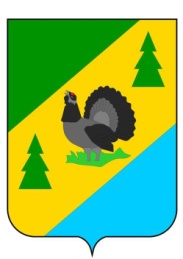 РОССИЙСКАЯ ФЕДЕРАЦИЯИРКУТСКАЯ ОБЛАСТЬАЛЗАМАЙСКОЕ МУНИЦИПАЛЬНОЕ ОБРАЗОВАНИЕАДМИНИСТРАЦИЯПОСТАНОВЛЕНИЕ № 27г. Алзамайот 02 апреля 2015 г.     О проведении праздничных мероприятий в честь празднования 70-ой годовщины Победы в Великой Отечественной войне 1941-1945 гг.	В связи с празднованием 70-ой годовщины Победы в Великой Отечественной войне 1941 - 1945 годов, в целях реализации мероприятий по патриотическому воспитанию населения, руководствуясь статьями 6, 47 Устава Алзамайского муниципального образования, администрация Алзамайского муниципального образования	ПОСТАНОВЛЯЕТ:1. Провести 9 мая 2015 года с 12-00 часов до 16-00 часов местного времени на площади, расположенной в городе Алзамае по улице Первомайская, праздничные мероприятия, посвященные 70-ой годовщине Победы в Великой Отечественной войне 1941 - 1945 годов (программа мероприятий прилагается). Предполагаемое количество участников мероприятия – 950 человек. 2. Директору МКУ «ЦКО» А.А. Романову организовать уборку площади.3. Директору МКУК ДК «Сибиряк» И.Ю. Симахину организовать праздничное оформление площади.4. Рекомендовать начальнику Алзамайского отделения полиции А.Н. Таргонскому усилить охрану общественного порядка во время проведения праздничных мероприятий, указанных в части 1 настоящего постановления, в период с 12-00 часов до 16-00 часов местного времени. 5. Рекомендовать главному врачу ОГБУЗ «Алзамайская городская больница» Т.Ю. Костенко организовать при необходимости медицинскую помощь во время проведения праздничных мероприятий на центральной площади.6. Контроль за исполнением данного постановления оставляю за собой. Глава Алзамайского муниципального образования                                                                                     А.В. ЛебедевПрограммапраздничных мероприятий, проводимых 9 мая 2015 года, в честь празднования70-ой годовщины Победы в Великой Отечественной войне 1941 - 1945 годовРуководитель аппарата администрации Алзамайского муниципального образования 					  Т.В. МилыхПриложение к постановлению администрации Алзамайского муниципального образования от 02 апреля 2015 г. № 27Наименование мероприятияОтветственные исполнителиМесто и время проведения- Оповещение и доставка ветеранов ВОВ;  - митинг;- праздничная демонстрация;- почетный караул, - возложение гирлянды к памятнику, расположенному на площади;-концерт коллективов художественной самодеятельности;- полевая кухня.администрация Алзамайского МО (Говоров С.В., Милых Т.В.) МКУК ДК «Сибиряк»(И.Ю.Симахин)администрация Алзамайского МО (Говоров С.В., Милых Т.В.) Площадь по улице Первомайская, с 12-00 до 16-00